Application for Undergraduate ProgrammeInstructions for usePlease TYPE your responses and email to admissions@leedstrinity.ac.ukYou should also keep a copy of the completed application Section 1Programme of Study and provider detailsSection 2 Personal DetailsSection 3Qualifications to DatePlease give details of all academic and professional qualifications you have taken in this section (attach an additional sheet if required). Begin with the most recent. Attach copies of certificates/transcripts. For non UK qualifications, you should attach both the original language and official (certified) English translations, you should also provide evidence of the UK equivalence of your qualification, you can get this through NARIC www.naric.org.uk Do not send original certificates.Section 4Personal StatementPlease indicate the reasons why you are applying for this course and why you are suitable for the course, your academic achievements and interests, any work experience and what you think you have learned from it, and your interests outside school work, etcSection 5Disabilities/Special Requirements At Leeds Trinity we provide a wide range of additional support to address individual needs. Please let us know if you have a disability such as visual impairment, mental health difficulty, a medical condition such as epilepsy, ME, or if you are hard of hearing, have dyslexia or you are a wheelchair user, for example.  We would be pleased to arrange an informal meeting with you to discuss any individual support requirements to enable you to participate in the course.– No Disability					 	F - You have a mental health condition- You have a social/communication impairment	 	G - have a learning difficulty such as dyslexia- You are blind or have a serious visual impairment 	H - You have physical impairment or mobility issues- You are deaf or have a serious hearing impairment 	I - Disability, impairment etc. not listed- You have a long standing illness\health condition	J -  You have two or more impairmentsIf you would like to give any additional information to assist us in considering your additional support needs, please do so in the space below.Section 6RefereesName at least one person from whom reference may be obtained.  The referee should be qualified to comment on your educational background and potential for your chosen study.  If work experience is used to support your application, then please submit a further reference.  You should attach the reference letter(s) to this application form or it can be emailed (by the referee) direct to admissions@leedstrinity.ac.uk.  References attached to this form should be on headed paper and signed by the referee, whose official contact details should be provided here, we may contact the referees to verify details:   Section 7For Non-European Economic Area (EEA) Applicants ONLY:Section 8Declaration:Application forms which are incorrectly completed will delay the decision making process. All applicants must carefully review the completed form, in particular checking that all required information has been completed in full, with certificates/transcripts and references attached.I confirm that the information given in this application is true, complete and accurate: no information requested or other material information has been omitted. I consent to the processing of this data by Leeds Trinity University for educational purposes under GDPR. Version update September 2018Admission Decision (FOR OFFICE USE ONLY)Document checklist for international studentsPlease ensure that you have included ALL of the following documents before sending your application to Admissions (admissions@leedstrinity.ac.uk):Certificates and transcriptsEnglish language certificate (IELTS must be dated within the last 2 years)Passport photo pageAcademic reference from your last place of study on letterheaded paperFully completed personal statement indicating why you wish to study your chosen courseIf your fees will be paid by a sponsor, please include a letter of sponsorshipIf you have previously studied in the UK:Any CAS’s you have previously been issuedPhotos of all visa vignettesPhotos of all BRP cardsDetails of any visa refusals (all visas including Tier 4), curtailments etc.Failure to include all documents will result in a delay in processing your application as we will need to request them from you.Title of Programme Mode of Study (Full or Part Time?)Entry Level (Level 4/5/6?)Proposed Date of Entry Title (Mr/Mrs/Miss etc.)Title (Mr/Mrs/Miss etc.)Title (Mr/Mrs/Miss etc.)Forename (First Name) Forename (First Name) Forename (First Name) Forename (First Name) Forename (First Name) Forename (First Name) Forename (First Name) Surname/Family Name Surname/Family Name Date of BirthDay     / Month   /YearDate of BirthDay     / Month   /YearDate of BirthDay     / Month   /YearDate of BirthDay     / Month   /YearDate of BirthDay     / Month   /YearDate of BirthDay     / Month   /YearGender Previous Name(s), if changed Previous Name(s), if changed Previous Name(s), if changed Previous Name(s), if changed Previous Name(s), if changedHome AddressHome AddressHome AddressHome AddressHome AddressHome AddressHome AddressHome AddressHome AddressContact address if different for correspondenceContact address if different for correspondenceContact address if different for correspondenceContact address if different for correspondencePostcode: Postcode: Postcode: Postcode: Postcode: Postcode: Postcode: Postcode: Postcode: Postcode:Postcode:Postcode:Postcode:Telephone: Telephone: Telephone: Telephone: Telephone: Telephone: Telephone: Telephone: Telephone: Telephone:Telephone:Telephone:Telephone:E-Mail: E-Mail: E-Mail: E-Mail: E-Mail: E-Mail: E-Mail: E-Mail: E-Mail: E-Mail:E-Mail:E-Mail:E-Mail:Country of Domicile:Country of Domicile:Country of Domicile:Country of Domicile:Country of Domicile:Country of Domicile:Country of Domicile:Country of Domicile:Country of Domicile:Country of birth:Country of birth:Country of birth:Country of birth:Country of birth:Country of birth:Country of birth:Country of birth:Country of birth:Nationality (as on passport):Nationality (as on passport):Nationality (as on passport):Nationality (as on passport):Nationality (as on passport):Nationality (as on passport):Nationality (as on passport):Nationality (as on passport):Nationality (as on passport):Have you been a UK resident for three years or more?Have you been a UK resident for three years or more?Have you been a UK resident for three years or more?Have you been a UK resident for three years or more?Have you been a UK resident for three years or more?Have you been a UK resident for three years or more?Have you been a UK resident for three years or more?Have you been a UK resident for three years or more?Have you been a UK resident for three years or more?National Insurance number:National Insurance number:National Insurance number:National Insurance number:National Insurance number:National Insurance number:National Insurance number:National Insurance number:National Insurance number:Date of entry to the UK (if not from birth):Date of entry to the UK (if not from birth):Date of entry to the UK (if not from birth):Date of entry to the UK (if not from birth):Date of entry to the UK (if not from birth):Date of entry to the UK (if not from birth):Date of entry to the UK (if not from birth):Date of entry to the UK (if not from birth):Date of entry to the UK (if not from birth):Tier 4 Visa required?Tier 4 Visa required?Tier 4 Visa required?Tier 4 Visa required?Tier 4 Visa required?Tier 4 Visa required?Tier 4 Visa required?Tier 4 Visa required?Tier 4 Visa required?If you require a Tier 4 Visa will you be applying from the UK or overseas?If you require a Tier 4 Visa will you be applying from the UK or overseas?If you require a Tier 4 Visa will you be applying from the UK or overseas?If you require a Tier 4 Visa will you be applying from the UK or overseas?If you require a Tier 4 Visa will you be applying from the UK or overseas?If you require a Tier 4 Visa will you be applying from the UK or overseas?If you require a Tier 4 Visa will you be applying from the UK or overseas?If you require a Tier 4 Visa will you be applying from the UK or overseas?If you require a Tier 4 Visa will you be applying from the UK or overseas?Are you a member of Leeds Trinity University Staff?Have you previously studied at Leeds Trinity? If so, please give your student ID number. School/College/University/InstitutionName and AddressStart DateAward DateQualification typeDegree, Diploma, Certificate, A Level, Professional Qualification etc.Subject(s)Results -Grade/ Division/Class etc.Copy attached?Further InformationReferee 1 – Name:Address:Referee 2 – Name:Email:Occupation:Occupation:Address:Address:Telephone:Telephone:Email:Email:Passport No.Country of BirthYour immigration history (yes/no) – if yes, please provide details below - to comply with UKBA rules, you must answer each of the following questions even if the answer is “No” or “None”:Your immigration history (yes/no) – if yes, please provide details below - to comply with UKBA rules, you must answer each of the following questions even if the answer is “No” or “None”:Your immigration history (yes/no) – if yes, please provide details below - to comply with UKBA rules, you must answer each of the following questions even if the answer is “No” or “None”:Your immigration history (yes/no) – if yes, please provide details below - to comply with UKBA rules, you must answer each of the following questions even if the answer is “No” or “None”:Have you ever been rejected/ refused or overstayed a  visa or withdrawn by a  institution? If yes, please provide the dates and reasons here:Have you ever been rejected/ refused or overstayed a  visa or withdrawn by a  institution? If yes, please provide the dates and reasons here:Have you ever been rejected/ refused or overstayed a  visa or withdrawn by a  institution? If yes, please provide the dates and reasons here:Have you ever been rejected/ refused or overstayed a  visa or withdrawn by a  institution? If yes, please provide the dates and reasons here:Do you have a current  visa?  If yes, please provide us with your visa category, expiry date and the name and address of your current sponsor:Do you have a current  visa?  If yes, please provide us with your visa category, expiry date and the name and address of your current sponsor:Do you have a current  visa?  If yes, please provide us with your visa category, expiry date and the name and address of your current sponsor:Do you have a current  visa?  If yes, please provide us with your visa category, expiry date and the name and address of your current sponsor:Have you ever studied in the  previously?  If yes, please provide details of the visa categories, the levels of programmes studied and the total length of study periods in the :Have you ever studied in the  previously?  If yes, please provide details of the visa categories, the levels of programmes studied and the total length of study periods in the :Have you ever studied in the  previously?  If yes, please provide details of the visa categories, the levels of programmes studied and the total length of study periods in the :Have you ever studied in the  previously?  If yes, please provide details of the visa categories, the levels of programmes studied and the total length of study periods in the :SignatureThis can be typed if you do not have an electronic signatureDate of completion      Day    /   Month   /YearDate of completion      Day    /   Month   /YearDate of completion      Day    /   Month   /YearSignatureThis can be typed if you do not have an electronic signatureAccept                        Notes (i.e. record                                      outcome of                                      interview etc.)RejectConditions (i.e. certs, reference etc.)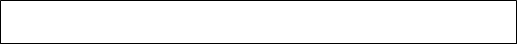 Start Date                                                     Qualification and                                                                       Programme Title                                                                                                                                                                                                                 Day     Month     YearSignature of  Tutor                                                                                                             Date